GA-016 LEANEen LED rail-spot met een cilindervormige behuizing vervaardigd uit gegoten aluminium in de beschikbare kleuren wit, zilver en zwart met een matte facetreflector. Het toestel heeft de vorm van een cilinder, waarin dieperliggend de lichtbron ligt verscholen. Het toestel wordt op 3F-rail gemonteerd. Van daaruit is het toestel 80° verstelbaar in verschillende richtingen. Het toestel behoort tot een productfamilie en onderscheidt zich door zijn verzonken railadaptor.Beschikbaar in volgende afmetingen:
∅129x176Beschermingsgraad:	IP20
Levensduur LED’s:	L80B10 50.000h
Lichtkleur:		CRI80 3000K, 2700K, 4000K
 			CRI90 2700K, 3000K, 3500K, 4000K, 5000K,
 			2000K, 2400K
Gradenhoek:		15°, 20°, 30°, 50°
Verblindingsgraad:	UGR 18,9
Certificaten:		MacAdam 2-step
Dimbaar:		Beschikbaar met DALI-dimming
Garantie:		5 jaar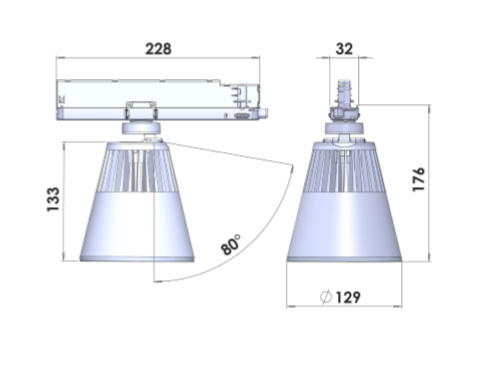 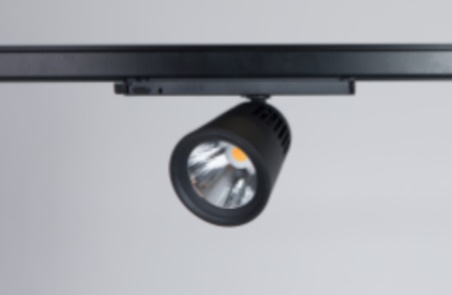 